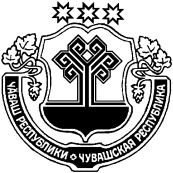 О порядке сообщения муниципальными служащими о возникновении личной заинтересованности при исполнении должностных обязанностей, которая приводит или может привести к конфликту интересовВ соответствии со статьями 11 и 12.1 Федерального закона «О противодействии коррупции», Указом Президента Российской Федерации от 22.12.2015 № 650 «О Порядке сообщения лицами, замещающими отдельные государственные должности Российской Федерации, должности федеральной государственной службы, и иными лицами о возникновении личной заинтересованности при исполнении должностных обязанностей, которая приводит или может привести к конфликту интересов, и о внесении изменений в некоторые акты Президента Российской Федерации» администрация Янтиковского района п о с т а н о в л я е т:1. Утвердить прилагаемое Положение о порядке сообщения муниципальными служащими администрации Янтиковского района Чувашской Республики о возникновении личной заинтересованности при исполнении должностных обязанностей, которая приводит или может привести к конфликту интересов.2. Признать утратившим силу постановление администрации Янтиковского района от 31.12.2015 № 526 «Об организации уведомления муниципальными служащими администрации Янтиковского района о возникшем конфликте интересов или о возможности его возникновения».3. Настоящее постановление вступает в силу с момента официального опубликования. 4. Контроль за исполнением настоящего постановления возложить на заместителя главы администрации – начальника отдела организационно-контрольной работы и информационного обеспечения Чайкина В.В.Глава администрацииЯнтиковского района                                                                              В.А. ВанеркеУТВЕРЖДЕНОпостановлением администрации Янтиковского района от 28.02.2020  № 107Положение
о порядке сообщения муниципальными служащими администрации Янтиковского района Чувашской Республики о возникновении личной заинтересованности при исполнении должностных обязанностей, которая приводит или может привести к конфликту интересов1. Настоящим Положением определяется порядок сообщения муниципальными служащими администрации Янтиковского района Чувашской Республики (далее – муниципальные служащие) о возникновении личной заинтересованности при исполнении должностных обязанностей, которая приводит или может привести к конфликту интересов.2. Муниципальные служащие в соответствии с Федеральным законом Российской Федерации от 25.12.2008 № 273-ФЗ «О противодействии коррупции» обязаны уведомлять о возникновении личной заинтересованности при исполнении должностных обязанностей, которая приводит или может привести к конфликту интересов, а также принимать меры по предотвращению или урегулированию конфликта интересов, как только ему станет об этом известно.3. Сообщение о возникновении личной заинтересованности при исполнении должностных обязанностей, которая приводит или может привести к конфликту интересов, оформляется в письменной форме в виде уведомления о возникновении личной заинтересованности при исполнении должностных обязанностей, которая приводит или может привести к конфликту интересов (далее - уведомление).4. Муниципальные служащие направляют представителю нанимателя (работодателю) уведомление, составленное по форме согласно приложению к настоящему Положению.При нахождении муниципального служащего в служебной командировке, не при исполнении трудовых обязанностей, вне пределов места работы, а также в иных случаях, когда он не может по объективным причинам сообщить в письменном виде о возможности возникновения конфликта интересов, он обязан проинформировать представителя нанимателя (работодателя) с помощью любых доступных средств связи, а по возвращении из командировки, возобновлении исполнения трудовых обязанностей, прибытии к месту работы, а также при появившейся возможности - сообщить представителю нанимателя (работодателю) в установленном настоящим Положением порядке.5. Представитель нанимателя (работодатель) передает уведомление муниципального служащего должностному лицу отдела организационно-контрольной работы и информационного обеспечения, ответственному за работу по профилактике коррупционных и иных правонарушений в администрации (далее – должностное лицо), которое в день поступления уведомления регистрирует его в журнале регистрации уведомлений о возникновении личной заинтересованности при исполнении должностных обязанностей, которая приводит или может привести к конфликту интересов.В случае временного отсутствия должностного лица (нахождение в отпуске, командировке, при временной нетрудоспособности и т.д.) уведомление передается должностному лицу сектора юридической службы, ответственному за работу по профилактике коррупционных и иных правонарушений.6. Уведомления, представленные муниципальными служащими, рассматриваются комиссией по соблюдению требований к служебному поведению муниципальных служащих и урегулированию конфликта интересов в порядке, установленном Положением о комиссии по соблюдению требований к служебному поведению муниципальных служащих Янтиковского района Чувашской Республики и урегулированию конфликта интересов, утвержденным постановлением администрации Янтиковского района.Приложение
к Положению о порядке сообщения муниципальными служащими администрации Янтиковского района Чувашской Республики о возникновении личной заинтересованности при исполнении должностных обязанностей, которая приводит или может привести к конфликту интересов_____________________________      (отметка об ознакомлении)Главе администрации Янтиковского района______________________________________от ___________________________________                                          ______________________________________           (Ф.И.О., замещаемая должность)УВЕДОМЛЕНИЕ
о возникновении личной заинтересованности при исполнении должностных обязанностей, которая приводит или может привести к конфликту интересовСообщаю о возникновении у меня личной заинтересованности при исполнении должностных обязанностей, которая приводит или может привести к конфликту интересов (нужное подчеркнуть).Обстоятельства, являющиеся основанием возникновения личной заинтересованности: ________________________________________________________________________________________________________________________________________________________________ _______________________________________________________________________________.Должностные обязанности, на исполнение которых влияет или может повлиять личная заинтересованность: _______________________________________________________________________________________________________________________________________ ________________________________________________________________________________Предлагаемые меры по предотвращению или урегулированию конфликта интересов:_______________________________________________________________________________ ________________________________________________________________________________________________________________________________________________________________Намереваюсь (не намереваюсь) лично присутствовать на заседании комиссии по соблюдению требований к служебному поведению и урегулированию конфликта интересов при рассмотрении настоящего уведомления (нужное подчеркнуть).«____» _______________ 20__ г. _________________________________ __________________                                                                     (подпись лица, направляющего уведомление),      (расшифровка подписи)ЧУВАШСКАЯ РЕСПУБЛИКАЧĂВАШ РЕСПУБЛИКИАДМИНИСТРАЦИЯЯНТИКОВСКОГО РАЙОНАПОСТАНОВЛЕНИЕ28.02.2020   № 107село ЯнтиковоТĂВАЙ РАЙОНАДМИНИСТРАЦИЙĔЙЫШĂНУ28.02.2020  107 № Тǎвай ялě